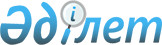 Об утверждении Правил оказания социальной помощи, установления размеров и определения перечня отдельных категорий нуждающихся гражданРешение Кентауского городского маслихата Туркестанской области от 15 декабря 2023 года № 68. Зарегистрировано в Департаменте юстиции Туркестанской области 20 декабря 2023 года № 6423-13
      В соответствии с подпунктом 4) пункта 1 статьи 56 "Бюджетного кодекса Республики Казахстан", пунктом 2-3 статьи 6 Закона Республики "О местном государственном управлении и самоуправлении в Республике Казахстан" и Постановлением Правительства Республики Казахстан от 30 июня 2023 года № 523 "Об утверждении Типовых правил оказания социальной помощи, установления размеров и определения перечня отдельных категорий нуждающихся граждан", Кентауский городской маслихат РЕШИЛ:
      1. Утвердить прилагаемые Правила оказания социальной помощи, установления ее размеров и определения перечня отдельных категорий нуждающихся граждан согласно приложению к настоящему решению.
      2. Настоящее решение вводится в действие по истечении десяти календарных дней после дня его первого официального опубликования. Правила оказания социальной помощи, установления размеров и определения перечня отдельных категорий нуждающихся граждан
      Сноска. Правила в редакции решения Кентауского городского маслихата Туркестанской области от 24.04.2024 № 105 (вводится в действие по истечении десяти календарных дней после дня его первого официального опубликования).
      1. Настоящие правила оказания социальной помощи, установления ее размеров и определения перечня отдельных категорий нуждающихся граждан (далее - Правила) разработаны в соответствии с постановлением Правительства Республики Казахстан от 30 июня 2023 года №523 "Об утверждении Типовых правил оказания социальной помощи, установления размеров и определения перечня отдельных категорий нуждающихся граждан" (далее - Типовые правила) и определяют порядок оказания социальной помощи, установления размеров и перечня отдельных категорий нуждающихся граждан.
      2. Социальная помощь предоставляется отдельным категориям нуждающихся граждан, постоянно проживающим на территории города Кентау. Глава 1. Общие положения
      3. Основные термины и понятия, которые используются в настоящих правилах:
      1) Государственная корпорация "Правительство для граждан" (далее – уполномоченная организация) – юридическое лицо, созданное по решению Правительства Республики Казахстан для оказания государственных услуг в соответствии с законодательством Республики Казахстан, организации работы по приему заявлений и выдаче их результатов услугополучателю по принципу "одного окна", обеспечения оказания государственных услуг в электронной форме;
      2) специальная комиссия – комиссия, создаваемая решением акима города Кентау, по рассмотрению заявления лица (семьи), претендующего на оказание социальной помощи;
      3) праздничные дни – дни национальных и государственных праздников Республики Казахстан;
      4) социальная помощь – помощь, предоставляемая местным исполнительным органом (далее – МИО) в денежной или натуральной форме отдельным категориям нуждающихся граждан (далее – получатели), а также к праздничным дням и памятным датам;
      5) уполномоченный орган по оказанию социальной помощи - государственное учреждение "Кентауский городской отдел занятости и социальных программ", финансируемое за счет местного бюджета, осуществляющее оказание социальной помощи;
      6) прожиточный минимум - минимальный денежный доход на одного человека, равный по величине стоимости минимальной потребительской корзины, рассчитываемой республиканским государственным учреждением "Департамент бюро национальной статистики Агентства по стратегическому планированию и реформам Республики Казахстан по Туркестанской области";
      7) среднедушевой доход семьи (гражданина) – доля совокупного дохода семьи, приходящаяся на каждого члена семьи в месяц;
      8) праздничные даты (далее – памятные даты) – профессиональные и иные праздники Республики Казахстан;
      9) участковая комиссия – специальная комиссия, создаваемая решением акимов соответствующих административно – территориальных единиц для проведения обследования материального положения лиц (семей), обратившихся за адресной социальной помощью;
      10) предельный размер – утвержденный максимальный размер социальной помощи;
      4. Меры социальной поддержки, предусмотренные пунктом 4 статьи 71, пунктом 3 статьи 170, пунктом 3 статьи 229 Социального кодекса Республики Казахстан, подпунктом 2) пункта 1 статьи 10, подпунктом 2) пункта 1 статьи 11, подпунктом 2) пункта 1 статьи 12, подпунктом 2) статьи 13, статьей 17 Закона Республики Казахстан "О ветеранах", оказываются лицам, в порядке, определенном настоящими Правилами;
      5. Социальная помощь предоставляется единовременно и (или) периодически (ежемесячно, ежеквартально, 1 раз в полугодие, 1 раз в году).
      6. Перечни праздничных дней и памятных дат для оказания социальной помощи, а также кратность оказания социальной помощи устанавливаются местными представительными органами по представлению МИО. 7. Участковые и специальные комиссии осуществляют свою деятельность на основании положений, утверждаемых акиматом Туркестанской области.
      Типовые положения о специальных и участковых комиссиях утверждаются уполномоченным государственным органом.  Глава 2. Порядок определения перечня категорий получателей социальной помощи и установления размеров социальной помощи
      8. Социальная помощь к праздничным дням оказывается единовременно в виде денежных выплат следующим категориям граждан:
      1) Новый год-1-2 января:
      детям оказание специальных услуг в условиях ухода на дому - в размере 3 (трех) месячных расчетных показателей.
      2) Международный женский день-8 марта:
      многодетным матерям, награжденным подвесками "Алтын Алқа", "Күміс Алқа" или получившим ранее звание "Мать-героиня", награжденным орденами "Материнская слава" I и II степени - в размере 2 (двух) месячных расчетных показателей.
      3) Наурыз мейрамы-21-23 марта:
      семьям военнослужащих, погибших (умерших) при прохождении воинской службы в мирное время - единовременно в размере 20 (двадцать) месячных расчетных показателей.
      4) День защитника Отечества - 7 мая:
      военнообязанным, призывавшиеся на учебные сборы и направлявшимся в Афганистан в период ведения боевых действий - в размере 50 (пятьдесят) месячных расчетных показателей;
      военнослужащим автомобильных батальонов, направлявшимся в Афганистан для доставки грузов в эту страну в период ведения боевых действий - в размере 50 (пятьдесят) месячных расчетных показателей;
      военнослужащим летного состава, совершавшим вылеты на боевые задания в Афганистан с территории бывшего Союза Советских Социалистических Республик (далее - Союза ССР) - в размере 50 (пятьдесят) месячных расчетных показателей;
      рабочим и служащим, обслуживавшим советский воинский контингент в Афганистане, получившие ранения, контузии или увечья либо награжденным орденами и медалями бывшего Союза ССР за участие в обеспечении боевых действий - в размере 50 (пятьдесят) месячных расчетных показателей;
      военнослужащим Республики Казахстан, выполнявшим задачи согласно межгосударственным договорам и соглашениям по усилению охраны границы Содружества Независимых Государств на таджикско-афганском участке в период с сентября 1992 года по февраль 2001 года - в размере 35 (тридцать пять) месячных расчетных показателей;
      военнослужащим Республики Казахстан, принимавшим участие в качестве миротворцев в международной миротворческой операции в Ираке в период с августа 2003 года по октябрь 2008 года - в размере 35 (тридцать пять) месячных расчетных показателей;
      военнослужащим, а также лицам начальствующего и рядового состава органов внутренних дел и государственной безопасности бывшего Союза ССР, принимавшим участие в урегулировании межэтнического конфликта в Нагорном Карабахе в период с 1986 по 1991 годы - в размере 35 (тридцать пять) месячных расчетных показателей;
      лицам, принимавшим участие в ликвидации последствий катастрофы на Чернобыльской атомной электростанции в 1986 - 1987 годах, других радиационных катастроф и аварий на объектах гражданского или военного назначения, а также участвовавшие непосредственно в ядерных испытаниях- в размере 35 (тридцать пять) месячных расчетных показателей;
      лицам, которым инвалидность установлена вследствие катастрофы на Чернобыльской атомной электростанции и других радиационных катастроф и аварий на объектах гражданского или военного назначения, ядерных испытаний, и их дети, инвалидность которых генетически связана с радиационным облучением одного из родителей - в размере 35 (тридцать пять) месячных расчетных показателей;
      семьям военнослужащих, погибших (пропавших без вести) или умерших вследствие ранения, контузии, увечья, заболевания, полученных в период боевых действий в Афганистане или других государствах, в которых велись боевые действия - в размере 5 (пять) месячных расчетных показателей;
      семьям лиц, погибших при ликвидации последствий катастрофы на Чернобыльской атомной электростанции и других радиационных катастроф и аварий на объектах гражданского или военного назначения - в размере 5 (пять) месячных расчетных показателей;
      семьям умерших вследствие лучевой болезни или умерших лиц с инвалидностью, а также граждан, смерть которых в установленном порядке связана с воздействием катастрофы на Чернобыльской атомной электростанции и других радиационных катастроф и аварий на объектах гражданского или военного назначения и ядерных испытаний - в размере 5 (пять) месячных расчетных показателей;
      лицам из числа участников ликвидации последствий катастрофы на Чернобыльской атомной электростанции в 1988 - 1989 годах, эвакуированные (самостоятельно выехавшие) из зон отчуждения и отселения в Республику Казахстан, включая детей, которые на день эвакуации находились во внутриутробном состоянии - в размере 5 (пять) месячных расчетных показателей;
      5) День Победы - 9 мая:
      ветеранам Великой Отечественной войны - в размере 1 500 000 (один миллион пятьсот тысяч) тенге;
      военнослужащим, а также лицам начальствующего и рядового состава органов внутренних дел и государственной безопасности бывшего Союза ССР, проходившие в период Великой Отечественной войны службу в городах, участие в обороне которых засчитывалось до 1 января 1998 года в выслугу лет для назначения пенсии на льготных условиях, установленных для военнослужащих частей действующей армии - в размере 100 000 (сто тысяч) тенге;
      лицам вольнонаемного состава Советской Армии, Военно-Морского Флота, войск и органов внутренних дел и государственной безопасности бывшего Союза ССР, занимавшие штатные должности в воинских частях, штабах, учреждениях, входивших в состав действующей армии в период Великой Отечественной войны, либо находившиеся в соответствующие периоды в городах, участие в обороне которых засчитывалось до 1 января 1998 года в выслугу лет для назначения пенсии на льготных условиях, установленных для военнослужащих частей действующей армии - в размере 100 000 (сто тысяч) тенге;
      лицам, которые в период Великой Отечественной войны находились в составе частей, штабов и учреждений, входивших в состав действующей армии и флота, в качестве сыновей (воспитанников) полков и юнг - в размере 100 000 (сто тысяч) тенге;
      работникам специальных формирований Народного комиссариата путей сообщения, Народного комиссариата связи, плавающего состава промысловых и транспортных судов и летно-подъемного состава авиации, Народного комиссариата рыбной промышленности бывшего Союза ССР, морского и речного флота, летно-подъемного состава Главсевморпути, которые в период Великой Отечественной войны были переведены на положение военнослужащих и выполняли задачи в интересах действующей армии и флота в пределах тыловых границ действующих фронтов, оперативных зон флотов, а также члены экипажей судов транспортного флота, интернированных в начале Великой Отечественной войны в портах других государств - в размере 100 000 (сто тысяч) тенге;
      гражданам, работавшим в период блокады в городе Ленинграде на предприятиях, в учреждениях и организациях города и награжденные медалью "За оборону Ленинграда" или знаком "Житель блокадного Ленинграда" - в размере 60 000 (шестьдесят тысяч) тенге;
      несовершеннолетним узникам концлагерей, гетто и других мест принудительного содержания, созданных фашистами и их союзниками в период Второй мировой войны - в размере 100 000 (сто тысяч) тенге;
      военнослужащие, которым инвалидность установлена вследствие ранения, контузии, увечья, полученных при защите бывшего Союза ССР, исполнении иных обязанностей воинской службы в другие периоды, или вследствие заболевания, связанного с пребыванием на фронте, а также при прохождении воинской службы в Афганистане или других государствах, в которых велись боевые действия - в размере 35 (тридцать пять) месячных расчетных показателей;
      лицам начальствующего и рядового состава органов государственной безопасности бывшего Союза ССР и органов внутренних дел, которым инвалидность установлена вследствие ранения, контузии, увечья, полученных при исполнении служебных обязанностей, либо вследствие заболевания, связанного с пребыванием на фронте или выполнением служебных обязанностей в государствах, в которых велись боевые действия - в размере 100 000 (сто тысяч) тенге;
      лицам из числа бойцов и командного состава истребительных батальонов, взводов и отрядов защиты народа, действовавших в период с 1 января 1944 года по 31 декабря 1951 года на территории Украинской ССР, Белорусской ССР, Литовской ССР, Латвийской ССР, Эстонской ССР, которым инвалидность установлена вследствие ранения, контузии или увечья, полученных при исполнении служебных обязанностей в этих батальонах, взводах, отрядах - в размере 60 000 (шестьдесят тысяч) тенге;
      супруге (супругу) умершего лица с инвалидностью вследствие ранения, контузии, увечья или заболевания, полученных в период Великой Отечественной войны, или лица, приравненного по льготам к лицам с инвалидностью вследствие ранения, контузии, увечья или заболевания, полученных в период Великой Отечественной войны, а также супруге (супругу) умершего участника Великой Отечественной войны, партизана, подпольщика, гражданина, награжденного медалью "За оборону Ленинграда" или знаком "Жителю блокадного Ленинграда", признававшихся лицами с инвалидностью в результате общего заболевания, трудового увечья и других причин (за исключением противоправных), которые не вступали в повторный брак - в размере 30 000 (тридцать тысяч) тенге;
      родителям и не вступившим в повторный брак вдовам воинов, погибших (умерших, пропавших без вести) в Великой Отечественной войне; супруге (супругу), не вступившей (вступившему) в повторный брак - в размере 30 000 (тридцать тысяч) тенге;
      лицам, награжденным орденами и медалями бывшего Союза ССР за самоотверженный труд и безупречную воинскую службу в тылу в годы Великой Отечественной войны, а также лицам, проработавшим (прослужившим) не менее шести месяцев с 22 июня 1941 года по 9 мая 1945 года и не награжденные орденами и медалями бывшего Союза ССР за самоотверженный труд и безупречную воинскую службу в тылу в годы Великой Отечественной войны - в размере 30000 (тридцать тысяч) тенге.
      6) 30 августа - День Конституции Республики Казахстан:
      сиротство, отсутствие родительской опеки детям - сиротам и детям оставшимся без попечения родителей по разным причинам, в размере 20 (двадцть) месячных расчетных показателей;
      7) День Республики - 25 октября:
      детям с инвалидностью до семи лет, детям с инвалидностью с семи до восемнадцати лет первой, второй, третьей групп - в размере 3 месячных расчетных показателей;
      8) День Независимости - 16 декабря:
      реабилитированным лицам из числа участников событий 17-18 декабря 1986 года в Казахстане в соответствии с Законом Республики Казахстан "О реабилитации жертв массовых политических репрессий", единовременно в размере 35 (тридцать пять) месячных расчетных показателя.
       9. Социальная помощь оказывается отдельным категориям нуждающихся гражданам единовременно и (или) периодически (ежемесячно) следующим категориям граждан:
      1) гражданам (семьям), пострадавшим в следствие стихийного бедствия или пожара в течении трех месяцев с момента наступления трудной жизненной ситуации единовременно без учета среднедушевого дохода единовременно в размере 700 (семьсот) месячных расчетных показателей на основании заявления с приложением документов, указанного в пункте 12 Типовых правил; 
      2) больным с различными формами туберкулеза, лицам страдающим хронической почечной недостаточностью, зависимым от амбулаторного гемодиализа в соответствии со списком, предоставляемым лечебным учреждением, на период амбулаторного лечения ежемесячно без учета среднедушевого дохода - в размере 10 (десять) месячных расчетных показателей;
      3) Заражение вирусом иммунодефицита человека или синдром приобретенного иммунодефицита лица произошедших по вине медицинских работников и работников сфере бытовых услуг, в том числе семьям, имеющим детей, инфицированных вирусомиммунодефицита человека, ежемесячно в размере 2-кратного размера прожиточного минимума.
      4) пожилым одиноким престарелым гражданам, старше 80 лет - ежемесячно в размере 1 (одного) месячного расчетного показателя;
      5) детям с инвалидностью, обучающимся и воспитывающимся на дому - ежемесячно в размере 1 (одного) месячного расчетного показателя;
      6) Оформление подписки на периодические издания участникам Великой Отечественной войны, приравненным к ним, ветеранам и лицам, награжденным орденами и медалями бывшего Союза ССР за финансовый труд и безупречную воинскую службу в тылу в годы Великой Отечественной войны в размере 2 (двух) месячных расчетных показателей в год;
      7) лицам, освобожденным из мест лишения свободы и состоящим на учете службы пробации, единовременно - в размере 5 (пять) месячных расчетных показателей;
      8) Размер оказываемой социальной помощи в каждом отдельном случае определяет специальная комиссия и указывает его в заключении о необходимости оказания социальной помощи. Глава 3. Порядок оказания социальной помощи
      10. Социальная помощь к праздничным дням и памятным датам оказывается по списку, утверждаемому акиматом города Кентау по предоставлению уполномоченной организации либо иных организаций без истребования заявлений от получателей.
      11. Финансирование расходов на предоставление социальной помощи осуществляется в пределах средств, предусмотренных местным бюджетом на текущий финансовый год.
      12. Социальная помощь предоставляется в денежной форме через банки второго уровня или организации, имеющие лицензии на соответствующие виды банковских операций, путем перечисления на счета получателей.
      13. Порядок оказания социальной помощи определяется главой 3 Типовых правил.
      14. Отказ в оказании социальной помощи осуществляется в случаях:
      1) выявления недостоверных сведений, представленных заявителями;
      2) отказа, уклонения заявителя от проведения обследования материального положения лица (семьи);
      3) превышения размера среднедушевого дохода лица (семьи) установленного местным представительным органом порога для оказания социальной помощи.
      15. Социальная помощь прекращается в случаях:
      1) смерти получателя;
      2) выезда получателя на постоянное проживание за пределы города Кентау;
      3) направления получателя на проживание в государственные медико-социальные учреждения;
      4) выявления недостоверных сведений, представленных заявителем.
      Выплата социальной помощи прекращается с месяца наступления указанных обстоятельств.
      16. Излишне выплаченные суммы социальной помощи подлежат возврату в добровольном порядке, неправомерно полученные суммы подлежат возврату в добровольном порядке или в судебном порядке.
      17. Мониторинг и учет предоставления социальной помощи проводит уполномоченный орган по оказанию социальной помощи с использованием базы данных автоматизированной информационной системы "Е-Собес".
      Руководителю местного исполнительного органа ___________________ Заявление
      От гражданина (ки) ______________________________________________ (фамилия, имя, отчество (при его наличии) заявителя) Дата рождения: "____" ________ года Индивидуальный идентификационный номер: _______________________ Вид документа, удостоверяющего личность: _________________________ Серия документа: ____ номер документа: ________ кем выдан: _________ Дата выдачи: "____" _____________ ______ года Адрес постоянного местожительства: _______________________________Область ________________________________________________________ город (район) _____________________ село _________________________ улица (микрорайон) ______________________ дом ______ квартира _____Банковские реквизиты: ___________________________________________Наименование банка_____________________________________________ Банковский счет № _______________________________Телефон ___________________________ Прошу назначить мне социальную помощь _________________________
      Перечень документов, приложенных к заявлению:
      Даю согласие на сбор и обработку моих персональных данных в соответствии с Законом Республики Казахстан "О персональных данных и их защите", хранение и использование сведений, составляющих охраняемую законом тайну, содержащихся в информационных системах, необходимых при назначении (перерасчете) выплаты, а также при выполнении уполномоченным органом по оказанию социальной помощи своих обязательств в соответствии с законодательством Республики Казахстан.
      Даю согласие на получение сведений о себе как о владельце банковского счета и номерах банковских счетов в банках второго уровня, организациях, имеющих лицензии уполномоченного органа по регулированию и надзору финансового рынка и финансовых организаций на соответствующие виды банковских операций, территориальные подразделения акционерного общества "Казпочта".
      Обо всех изменениях местожительства (в том числе выезд за пределы Республики Казахстан), анкетных данных, банковских реквизитов обязуюсь сообщить в уполномоченный орган по оказанию социальной помощи в течение 10 (десять) рабочих дней.
      Уведомлен(а) о возможности открытия отдельного банковского счета для зачисления социальной помощи, выплачиваемой из местного бюджета, а также о том, что на деньги, находящиеся на таком счете, не допускается обращение взыскания третьими лицами.
      "____" ___________ 20____ года.
      ____________________________________________________________________
      (фамилия, имя, отчество (при его наличии), подпись заявителя (законного представителя)
      Документы принял: ____________________________________________________________________
      (фамилия, имя, отчество (при его наличии), должность и подпись лица, принявшего заявление)
       "____" ____________ 20____ года.
      _____________________
      АКТ обследования для определения нуждаемости лица (семьи) 
      от "__" ____ 20 года
       ____________________________________________________________________ (населенный пункт)
      1. Фамилия, имя, отчество (при его наличии) заявителя
      ____________________________________________________________________
      ____________________________________________________________________
      2. Адрес места жительства
      ____________________________________________________________________
      ____________________________________________________________________
      3. Причины обращения заявителя за социальной помощью
      _____________________________________________________________
      ____________________________________________________________________
      4. Состав семьи (учитываются фактически проживающие в семье) ____ человек, в том числе:
      Всего трудоспособных _________ человек.
      Зарегистрированы в качестве безработного в органах занятости _______ человек.
      Количество детей: ______, из них обучающихся в высших и средних учебных заведениях на платной основе _______ человек, стоимость обучения в год ________ тенге.
      Наличие в семье ветеранов Великой Отечественной войны, ветеранов, приравненных по льготам к ветеранам Великой Отечественной войны, ветеранов боевых действий на территории других государств, пенсионеров, пожилых лиц старше 80-ти лет, лиц, имеющих социально значимые заболевания, лиц с инвалидностью, детей с инвалидностью (указать или добавить иную категорию)
      ____________________________________________________________________
      ____________________________________________________________________
      5. Условия проживания (общежитие, арендное, приватизированное жилье, служебное жилье, жилой кооператив, индивидуальный жилой дом или иное – указать):
      ____________________________________________________________________
      Расходы на содержание жилья:
      ___________________________________________________________________
      ____________________________________________________________________
      Доходы семьи:
      6. Наличие:
      автотранспорта (марка, год выпуска, правоустанавливающий документ, заявленные доходы от его эксплуатации)
      ____________________________________________________________________
      ____________________________________________________________________;
      иного жилья, кроме занимаемого в настоящее время (заявленные доходы от его 
      эксплуатации)
      ____________________________________________________________________
      7. Сведения о ранее полученной помощи (форма, сумма, источник):
      ____________________________________________________________________
      ____________________________________________________________________
      ____________________________________________________________________
      ____________________________________________________________________
      8. Иные доходы семьи (форма, сумма, источник):
      ____________________________________________________________________
      ____________________________________________________________________
      ____________________________________________________________________
      9. Обеспеченность детей школьными принадлежностями, одеждой, обувью:
      ____________________________________________________________________
      10. Санитарно-эпидемиологические условия проживания:
       ___________________________________________________________________
      Председатель комиссии:
      _________________________
      _________________________.
      Члены комиссии:
      _________________________
      _________________________
      _________________________
      ____________________________________________________________________
       (подписи) (фамилия, имя, отчество (при его наличии)
      С составленным актом ознакомлен(а): 
      _____________________________________.
      Фамилия, имя, отчество (при его наличии) и подпись заявителя
      ____________________________________________________________________
      От проведения обследования отказываюсь _______________________
      Фамилия, имя, отчество (при его наличии) и подпись заявителя (или одного из членов семьи)
      ____________________________________________________________________
       (заполняется в случае отказа заявителя от проведения обследования)
      дата _____________ 
      ____________________ Заключение участковой комиссии № __
       __ _________ 20__ г.
      Участковая комиссия в соответствии с Правилами оказания социальной помощи, установления ее размеров и определения перечня отдельных категорий нуждающихся граждан, рассмотрев заявление и прилагаемые к нему документы лица (семьи), обратившегося за предоставлением социальной помощи отдельным категориям нуждающихся граждан,
      ____________________________________________________________________
       (фамилия, имя, отчество (при его наличии) заявителя)
      на основании представленных документов и результатов обследования материального положения заявителя (семьи) выносит заключение о
      ____________________________________________________________________
       (необходимости, отсутствии необходимости)
      предоставления лицу (семье) социальной помощи отдельным категориям нуждающихся граждан.
      Председатель комиссии:________________ __________________________
      Члены комиссии: _______________________ _________________________
      _______________________ __________________________
      _______________________ __________________________
      _______________________ __________________________
       (подписи) (фамилия, имя, отчество (при его наличии)
      Заключение с прилагаемыми документами в количестве ____ штук принято "__"____________ 20__ г. ________________________________________ фамилия, имя, отчество (при его наличии), должность, подпись работника, акима поселка, села, сельского округа или местного уполномоченного органа, принявшего документы.
      ____________________
					© 2012. РГП на ПХВ «Институт законодательства и правовой информации Республики Казахстан» Министерства юстиции Республики Казахстан
				
      Председатель Кентауского городского маслихата

К. Елеусизов
Утвержден решением
Кентауского городского маслихата
от 15 декабря 2023 года № 68Приложение 1 к правилам оказания
социальной помощи, установления ее
размеров и определения перечня
отдельных категорий нуждающихся
граждан
№ п/п
Наименование документа
Количество листов в документе
Примечание
1
2
3
4Приложение 2 к правилам
оказания социальной помощи,
установления ее размеров и 
определения перечня отдельных
 категорий нуждающихся
граждан
№ п/п
Фамилия, имя, отчество (при его наличии)
Дата рождения
Родственное отношение к заявителю
Занятость (место работы, учебы)
Причина незанятости
Сведения об участии в общественных работах, профессиональной подготовке (переподготовке, повышении квалификации) или активных мерах содействия занятости
1
2
3
4
5
6
7
№ п/п
Фамилия, имя, отчество (при его наличии) членов семьи (в том числе заявителя), имеющих доход
Вид дохода
Сумма дохода за предыдущий квартал (тенге)
Сумма дохода за предыдущий квартал (тенге)
Сведения о личном подсобном хозяйстве (приусадебный участок, скот и птица), дачном и земельном участке (земельной доли)
№ п/п
Фамилия, имя, отчество (при его наличии) членов семьи (в том числе заявителя), имеющих доход
Вид дохода
за квартал
в среднем за месяц
Сведения о личном подсобном хозяйстве (приусадебный участок, скот и птица), дачном и земельном участке (земельной доли)
1
2
3
4
5
6Приложение 3 к правилам оказания
социальной помощи, установления
ее размеров и определения перечня
отдельных категорий нуждающихся граждан